Kedves Vendégeink!A Közösségi Ház és Könyvtár 2022. november 01-től határozatlan ideig / a fűtési szezon végéig/ZÁRVA tart.Kérjük ,friss hírekért .kövessék figyelemmel a   honlapot és facebook oldalunkat!Békés Boldog Ünnepeket és Hétköznapokat Kívánunk:Kovács Krisztina és Bíró Ferencné Judit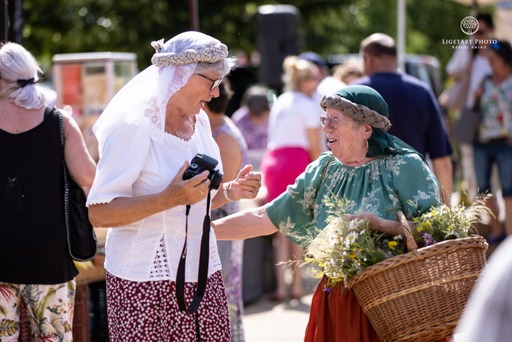 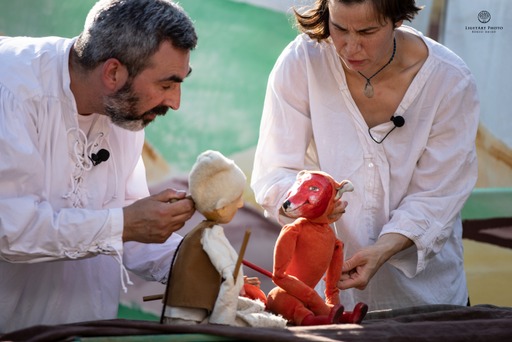 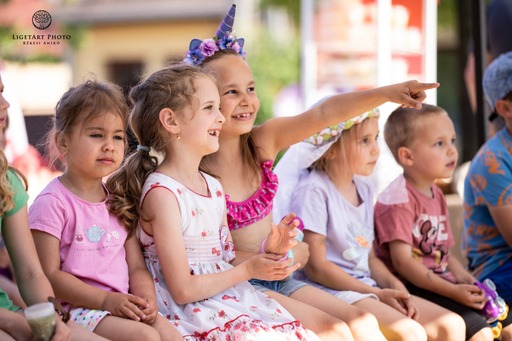 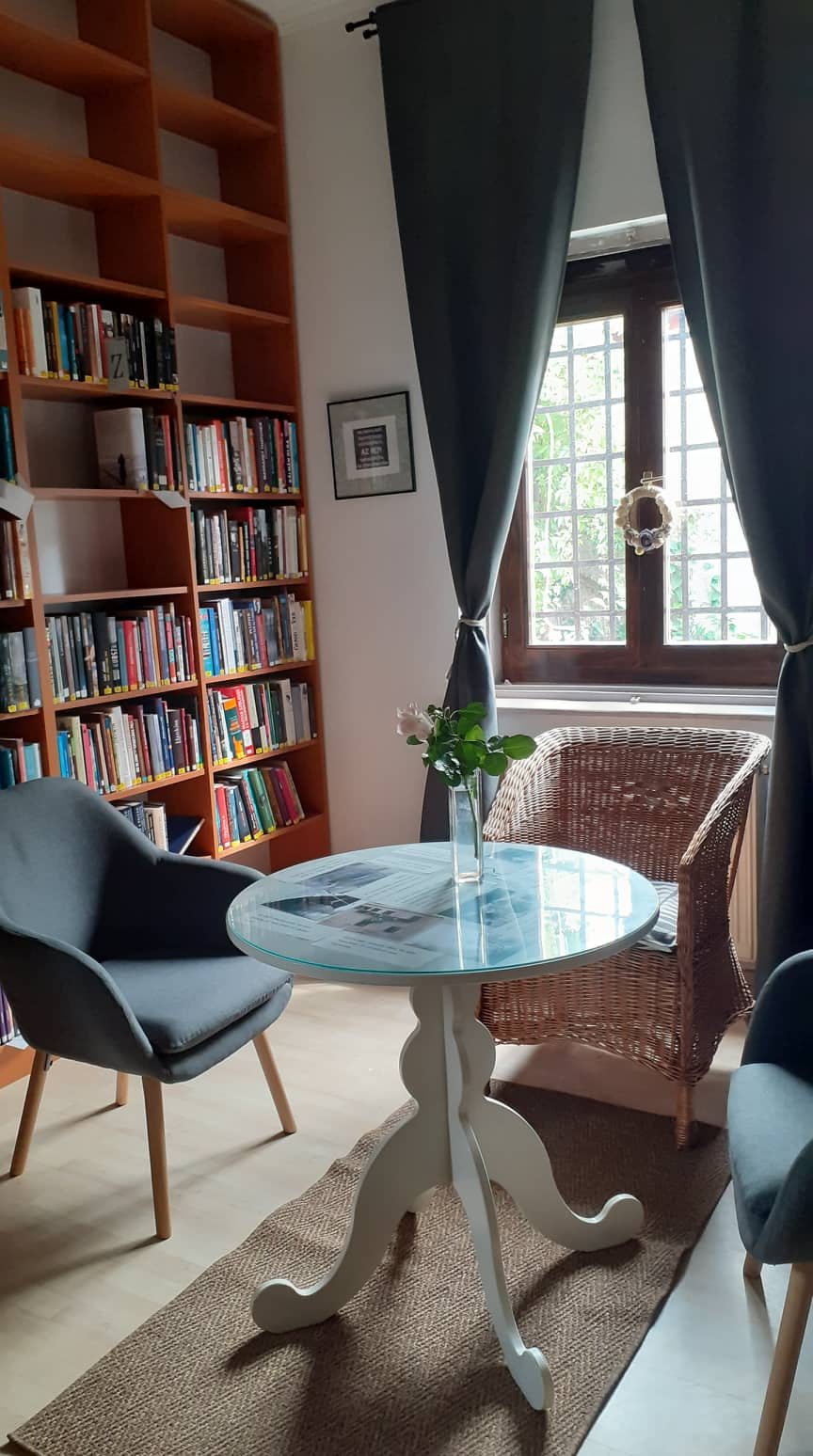 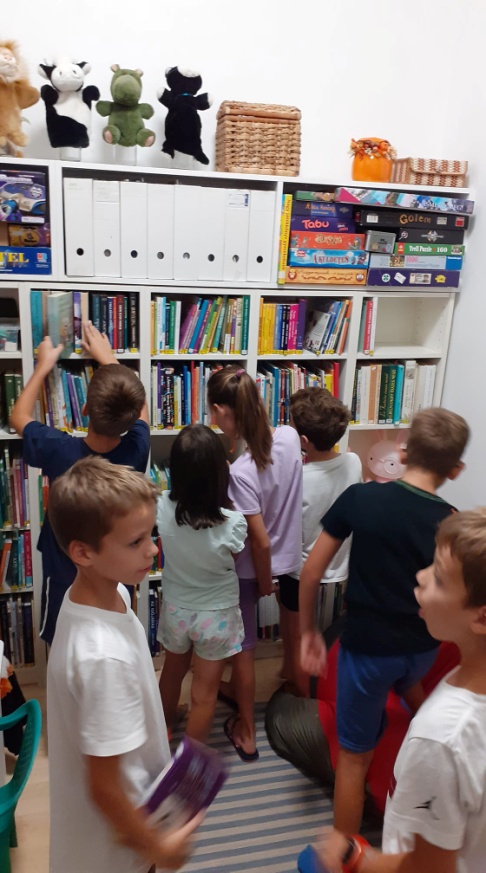 